 American River College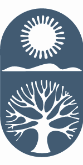 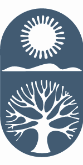  Cosumnes River College District Office Folsom Lake College Sacramento City College* New folder requests within the Financial Aid folders will have to be approved by the FA advisory board before processing.Requestor  InformationRequestor  InformationRequestor  InformationRequestor  InformationRequestor  InformationRequestor  InformationRequestor  InformationRequestor  InformationRequestor  InformationRequestor  InformationRequestor  InformationRequestor  InformationLast Name:Last Name:Last Name:Last Name:First Name:First Name:First Name:First Name:First Name:M.I.:M.I.:Emplid #: Emplid #: Emplid #: Emplid #: Emplid #: Emplid #: Email Address:Email Address:Email Address:Email Address:Email Address:Email Address:Email Address:Work Phone:Work Phone:Work Phone:Work Phone:Work Phone:Department:Department:Department:Department:Department:Job Title:Job Title:Job Title:Job Title:Job Title:Fileshare InformationFileshare InformationFileshare InformationFileshare InformationFileshare InformationFileshare InformationFileshare InformationFileshare InformationFileshare InformationFileshare InformationFileshare InformationFileshare InformationFileshare InformationFileshare InformationFileshare InformationFileshare InformationFileshare InformationFileshare InformationFileshare InformationFileshare InformationFileshare InformationFileshare InformationFileshare InformationFileshare InformationFileshare InformationFileshare InformationFileshare InformationFileshare InformationFileshare InformationFileshare InformationFileshare InformationFileshare InformationFileshare InformationFileshare InformationCreate New Folder*Create New Folder*Create New Folder*Create New Folder*Create New Folder*Create New Folder*Create New Folder*Create New Folder*Create New Folder*Create New Folder*Create New Folder*Create Sub Folder*Create Sub Folder*Create Sub Folder*Create Sub Folder*Create Sub Folder*Create Sub Folder*Create Sub Folder*Create Sub Folder*Create Sub Folder*Create Sub Folder*Create Sub Folder*Create Sub Folder*Modify Users AccessModify Users AccessModify Users AccessModify Users AccessModify Users AccessNew folder name:       New folder name:       New folder name:       New folder name:       New folder name:       New folder name:       New folder name:       New folder name:       New folder name:       New folder name:       New folder name:       New folder name:       New folder name:       Sub Folder Name:      Sub Folder Name:      Sub Folder Name:      Sub Folder Name:      Sub Folder Name:      Sub Folder Name:      Sub Folder Name:      Sub Folder Name:      Sub Folder Name:      Sub Folder Name:      Sub Folder Name:      Sub Folder Name:      *Folder Path: *Folder Path: *Folder Path: *Folder Path: *Folder Path: *Folder Path: *Folder Path: (for each college)(for each college)(for each college)(for each college)(for each college)(for each college)(for each college)(for each college)(for each college)(for each college)(for each college)(for each college)(for each college)(for each college)(for each college)(for each college)(for each college)(for each college)(for each college)(for each college)(for each college)(for each college)(for each college)(for each college)(for each college)(for each college)                                                    (example: \\do-cit01\psfiles\GeneralAccount\R2T2)                                                    (example: \\do-cit01\psfiles\GeneralAccount\R2T2)                                                    (example: \\do-cit01\psfiles\GeneralAccount\R2T2)                                                    (example: \\do-cit01\psfiles\GeneralAccount\R2T2)                                                    (example: \\do-cit01\psfiles\GeneralAccount\R2T2)                                                    (example: \\do-cit01\psfiles\GeneralAccount\R2T2)                                                    (example: \\do-cit01\psfiles\GeneralAccount\R2T2)                                                    (example: \\do-cit01\psfiles\GeneralAccount\R2T2)                                                    (example: \\do-cit01\psfiles\GeneralAccount\R2T2)                                                    (example: \\do-cit01\psfiles\GeneralAccount\R2T2)                                                    (example: \\do-cit01\psfiles\GeneralAccount\R2T2)                                                    (example: \\do-cit01\psfiles\GeneralAccount\R2T2)                                                    (example: \\do-cit01\psfiles\GeneralAccount\R2T2)                                                    (example: \\do-cit01\psfiles\GeneralAccount\R2T2)                                                    (example: \\do-cit01\psfiles\GeneralAccount\R2T2)                                                    (example: \\do-cit01\psfiles\GeneralAccount\R2T2)                                                    (example: \\do-cit01\psfiles\GeneralAccount\R2T2)                                                    (example: \\do-cit01\psfiles\GeneralAccount\R2T2)                                                    (example: \\do-cit01\psfiles\GeneralAccount\R2T2)                                                    (example: \\do-cit01\psfiles\GeneralAccount\R2T2)                                                    (example: \\do-cit01\psfiles\GeneralAccount\R2T2)                                                    (example: \\do-cit01\psfiles\GeneralAccount\R2T2)                                                    (example: \\do-cit01\psfiles\GeneralAccount\R2T2)                                                    (example: \\do-cit01\psfiles\GeneralAccount\R2T2)                                                    (example: \\do-cit01\psfiles\GeneralAccount\R2T2)                                                    (example: \\do-cit01\psfiles\GeneralAccount\R2T2)                                                    (example: \\do-cit01\psfiles\GeneralAccount\R2T2)                                                    (example: \\do-cit01\psfiles\GeneralAccount\R2T2)                                                    (example: \\do-cit01\psfiles\GeneralAccount\R2T2)                                                    (example: \\do-cit01\psfiles\GeneralAccount\R2T2)                                                    (example: \\do-cit01\psfiles\GeneralAccount\R2T2)                                                    (example: \\do-cit01\psfiles\GeneralAccount\R2T2)                                                    (example: \\do-cit01\psfiles\GeneralAccount\R2T2)                                                    (example: \\do-cit01\psfiles\GeneralAccount\R2T2)Users access to Folder:Users access to Folder:Users access to Folder:Users access to Folder:Users access to Folder:Users access to Folder:Users access to Folder:Users access to Folder:Users access to Folder:Users access to Folder:Users access to Folder:Users access to Folder:Users access to Folder:Users access to Folder:Users access to Folder:Users access to Folder:Users access to Folder:Users access to Folder:Users access to Folder:Users access to Folder:Users access to Folder:Users access to Folder:Users access to Folder:Users access to Folder:Users access to Folder:Users access to Folder:Users access to Folder:Users access to Folder:Users access to Folder:Users access to Folder:Users access to Folder:Users access to Folder:Users access to Folder:Users access to Folder:Read OnlyRead OnlyRead OnlyModifyModifyRemove Remove Remove Name (First & Last)Name (First & Last)Name (First & Last)Name (First & Last)Name (First & Last)Name (First & Last)Name (First & Last)Name (First & Last)Name (First & Last)Name (First & Last)EmplidEmplidJob TitleJob TitleJob TitleJob TitleJob TitleAD Access Group Name/Folder PathAD Access Group Name/Folder PathAD Access Group Name/Folder PathAD Access Group Name/Folder PathAD Access Group Name/Folder PathAD Access Group Name/Folder PathAD Access Group Name/Folder PathSee aboveSee aboveSee aboveSee aboveSee aboveSee aboveSee aboveReasons/Justifications:      Reasons/Justifications:      Reasons/Justifications:      Reasons/Justifications:      Reasons/Justifications:      Reasons/Justifications:      Reasons/Justifications:      Reasons/Justifications:      Reasons/Justifications:      Reasons/Justifications:      Reasons/Justifications:      Reasons/Justifications:      Reasons/Justifications:      Reasons/Justifications:      Reasons/Justifications:      Reasons/Justifications:      Reasons/Justifications:      Reasons/Justifications:      Reasons/Justifications:      Reasons/Justifications:      Reasons/Justifications:      Reasons/Justifications:      Reasons/Justifications:      Reasons/Justifications:      Reasons/Justifications:      Reasons/Justifications:      Reasons/Justifications:      Reasons/Justifications:      Reasons/Justifications:      Reasons/Justifications:      Requestor’s Signature:Requestor’s Signature:Requestor’s Signature:Requestor’s Signature:Requestor’s Signature:Requestor’s Signature:Requestor’s Signature:Requestor’s Signature:Date:Date:Date:Date:Approver Signature:Approver Signature:Approver Signature:Approver Signature:Approver Signature:Date:Date:Level 1: Fileshare Data Owner – Dept. SupervisorLevel 1: Fileshare Data Owner – Dept. SupervisorLevel 1: Fileshare Data Owner – Dept. SupervisorLevel 1: Fileshare Data Owner – Dept. SupervisorLevel 1: Fileshare Data Owner – Dept. SupervisorLevel 1: Fileshare Data Owner – Dept. SupervisorLevel 1: Fileshare Data Owner – Dept. SupervisorLevel 1: Fileshare Data Owner – Dept. SupervisorLevel 1: Fileshare Data Owner – Dept. SupervisorLevel 1: Fileshare Data Owner – Dept. SupervisorLevel 1: Fileshare Data Owner – Dept. SupervisorLevel 1: Fileshare Data Owner – Dept. SupervisorLevel 1: Fileshare Data Owner – Dept. SupervisorLevel 1: Fileshare Data Owner – Dept. SupervisorLevel 1: Fileshare Data Owner – Dept. SupervisorLevel 1: Fileshare Data Owner – Dept. SupervisorLevel 1: Fileshare Data Owner – Dept. SupervisorLevel 1: Fileshare Data Owner – Dept. SupervisorDate:Date:Level 2: Fileshare Data Owner – Dept. Director/DeanLevel 2: Fileshare Data Owner – Dept. Director/DeanLevel 2: Fileshare Data Owner – Dept. Director/DeanLevel 2: Fileshare Data Owner – Dept. Director/DeanLevel 2: Fileshare Data Owner – Dept. Director/DeanLevel 2: Fileshare Data Owner – Dept. Director/DeanLevel 2: Fileshare Data Owner – Dept. Director/DeanLevel 2: Fileshare Data Owner – Dept. Director/DeanLevel 2: Fileshare Data Owner – Dept. Director/DeanLevel 2: Fileshare Data Owner – Dept. Director/DeanLevel 2: Fileshare Data Owner – Dept. Director/DeanLevel 2: Fileshare Data Owner – Dept. Director/DeanLevel 2: Fileshare Data Owner – Dept. Director/DeanLevel 2: Fileshare Data Owner – Dept. Director/DeanLevel 2: Fileshare Data Owner – Dept. Director/DeanLevel 2: Fileshare Data Owner – Dept. Director/DeanLevel 2: Fileshare Data Owner – Dept. Director/DeanLevel 2: Fileshare Data Owner – Dept. Director/DeanDate:Date:*FA New Folder: Roy Beckhorn, FA Systems Director*FA New Folder: Roy Beckhorn, FA Systems Director*FA New Folder: Roy Beckhorn, FA Systems Director*FA New Folder: Roy Beckhorn, FA Systems Director*FA New Folder: Roy Beckhorn, FA Systems Director*FA New Folder: Roy Beckhorn, FA Systems Director*FA New Folder: Roy Beckhorn, FA Systems Director*FA New Folder: Roy Beckhorn, FA Systems Director*FA New Folder: Roy Beckhorn, FA Systems Director*FA New Folder: Roy Beckhorn, FA Systems Director*FA New Folder: Roy Beckhorn, FA Systems Director*FA New Folder: Roy Beckhorn, FA Systems Director*FA New Folder: Roy Beckhorn, FA Systems Director*FA New Folder: Roy Beckhorn, FA Systems Director*FA New Folder: Roy Beckhorn, FA Systems Director*FA New Folder: Roy Beckhorn, FA Systems Director*FA New Folder: Roy Beckhorn, FA Systems Director*FA New Folder: Roy Beckhorn, FA Systems DirectorTo be completed by the Security Administrator:To be completed by the Security Administrator:To be completed by the Security Administrator:To be completed by the Security Administrator:To be completed by the Security Administrator:To be completed by the Security Administrator:To be completed by the Security Administrator:To be completed by the Security Administrator:To be completed by the Security Administrator: Request Process Request Process Notification Sent Notification Sent Notification SentCompleted by:Date: